UNION des FEDERATIONS d'AIKIDO	Formulaire 1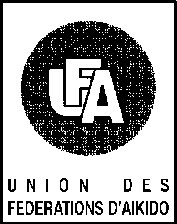 Courrier à adresser à : CFSAMR, 39 avenue Pierre GAMEL,30000, NÎMES. Tel : 0671704409COMMISSION SPECIALISEE DES DANS et GRADES EQUIVALENTS C.S.D.G.E.Demande à adresser:NIVEAU UN MOIS avant la date de l'examen à auprès du CFSAMR.Tout candidat inscrit à un passage de grade, absent le jour de l'examen sans avoir informé le CFSAMR au préalable  devra attendre un an révolu avant de pouvoir s'inscrire à un nouveau passage.* Professeur ou techniciens régionaux et/ou nationaux Edition  : 08/09/2020Veuillez inscrire ci-après les  stages fédéraux effectués lors des 12 mois avant votre inscription. Votre passeport devra confirmer ces stages.Veuillez inscrire ci-après les  stages fédéraux effectués lors des 12 mois avant votre inscription. Votre passeport devra confirmer ces stages.Veuillez inscrire ci-après les  stages fédéraux effectués lors des 12 mois avant votre inscription. Votre passeport devra confirmer ces stages.Veuillez inscrire ci-après les  stages fédéraux effectués lors des 12 mois avant votre inscription. Votre passeport devra confirmer ces stages.Veuillez inscrire ci-après les  stages fédéraux effectués lors des 12 mois avant votre inscription. Votre passeport devra confirmer ces stages.Dossier reçu le : Refusé : Hors délai IncompletManque ……. Stages. Complet le :DATELIEUANIMATEURORGANISATEURDossier reçu le : Refusé : Hors délai IncompletManque ……. Stages. Complet le :1Dossier reçu le : Refusé : Hors délai IncompletManque ……. Stages. Complet le :2Dossier reçu le : Refusé : Hors délai IncompletManque ……. Stages. Complet le :3Dossier reçu le : Refusé : Hors délai IncompletManque ……. Stages. Complet le :CANDIDATTECHNICIEN*PRESIDENT DE LIGUEDATENOM / SIGN.